Ypeople Support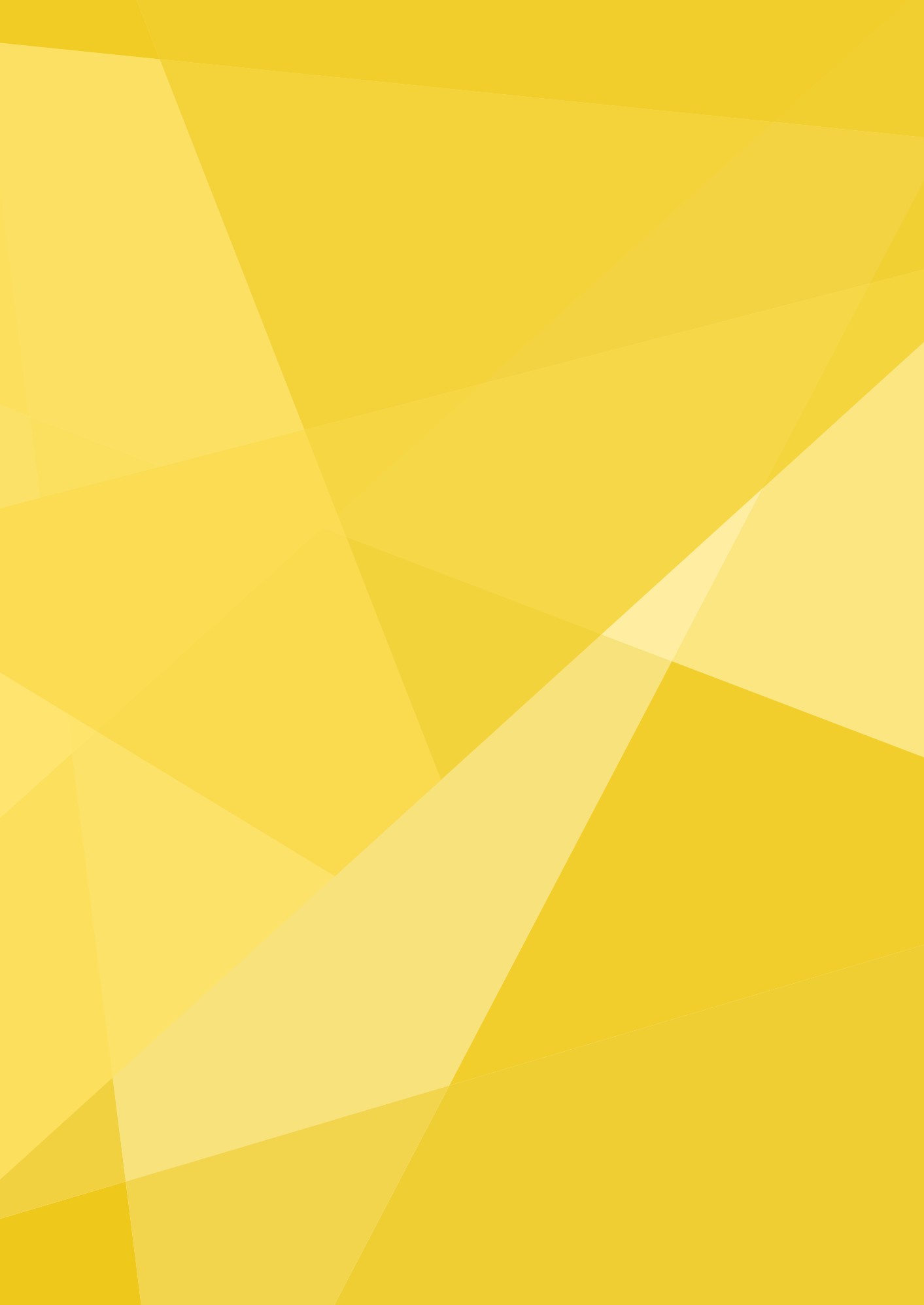 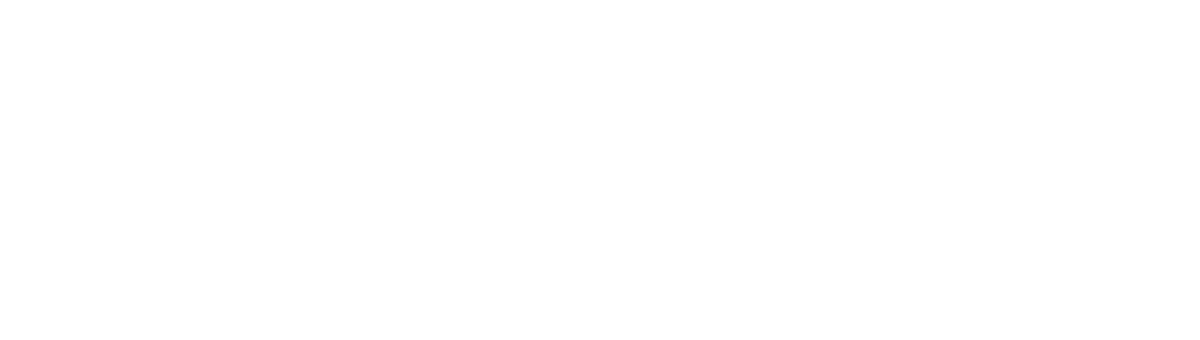 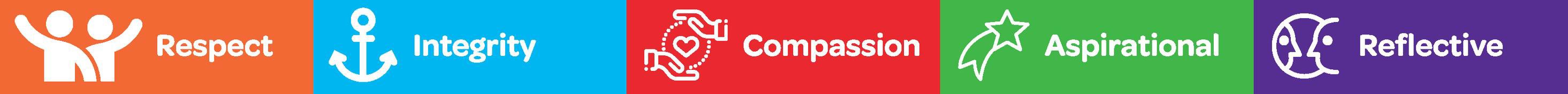 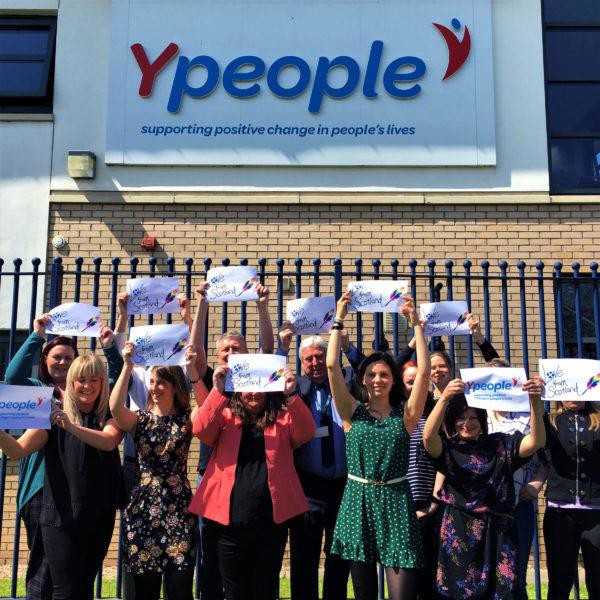 "I have been working as part of the Ypeople Support team for 7 years and I have enjoyed seeing our organisation grow over     the years. Ypeople Support always has an open door, which I love, as everyone works in a collaborative manner and very much in a skill sharing environment." - KashOur Ypeople Support team are based in Glasgow and their roles cover a wide  variety of areas; Finance, HR, Communications, Development and Transformation. While our   day to day work is diverse and requires many different skills and talents, what  unites is working to promote and support the services we provide.The Ypeople values run through all we do. We use these values, along with our commitment to be psychologically and trauma informed, in every communication and interaction.97% of employees said the training and development opportunities offered made Ypeople an employer of choice.-Ypeople Employee Benefits Survey, 2020Working as part of the Ypeople Support team brings many opportunities for training and learning about the wider work that Ypeople does. Most importantly, it gives us the opportunity to help other services effectively deliver the support to  the communities we serve. It is a collaborative and inclusive workplace where you can be yourself and continuously develop your knowledge."Being part of Ypeople Support you feel part of the larger organisation and work in collaboration. We all bring our areas of expertise to work together and contribute  to the impact the organisation has on people’s lives."	- ClairJob DescriptionJob Title:Location:Salary:Property ManagerYpeople Support, 15 Dava Street, Glasgow, G51 2JA Circa £40,000 - £45,000 per annumJob Purpose:Reporting to the Head of Transformation, you will have principal responsibility for all aspects of property management, including repairs, cyclic planning and asset investment. You will be entrepreneurial in your approach to delivering an excellent, customer focussed service, both internally and externally, through our property team and external contractors. You will deliver increased asset performance, continuous improvement and value for money and ensure that all properties are maintained in line with our   quality standards, Health and Safety and legislative requirements.Ypeople ValuesYpeople is a values-based organisation and the post holder will be expected to uphold and actively practice our organisational values which are:RespectWe treat everyone fairly, and value diversityIntegrityWe are honest, professional, and our actions are guided by best practiceCompassionWe understand people’s life journeys, and show kindness to everyoneAspirationalWe strive to be the best, for our staff, the people we support, and partnersReflectiveWe learn and adapt, embrace change and celebrate successRole and Responsibilities StrategyLead, develop and implement the property strategy for the organisationEnsure the service is planned and delivered in line with the organisation’s vision, values and strategic objectivesWork closely with colleagues across the organisation to ensure the property service meets the needs of the organisation and aligns with, supports and promotes, the future aspirations of the organisationPractice & Service DeliveryLead the Property Team, comprising repairs and maintenance, property procurement and administrative support functions  Engage and manage contractors, consultants, and other service providersLead the development and delivery of the organisation’s property service planDeliver a customer focussed repairs and maintenance service that provides efficiency, quality and value for moneyLead on delivery of property investment, reactive, planned and cyclical maintenanceLead and manage the procurement of the organisation’s properties, ensuring they  meet agreed quality, health and safety requirements, and costs are in line with budgetImplement and maintain an approved external contractor listProvide guidance and support to services in relation to property related issuesQuality and standardsCompliance with all associated legislation, regulation and good practiceDeveloping, implementing and adhering to policy, processes and systems for property functionsEnsure all property records are accurate and accessibleImplementing mechanisms to ensure that all landlords meet their responsibilities in relation to property condition, and health and safety requirementsLiaise with the Health and Safety Lead to ensure properties meet all health and safety legislation, acts, regulations, special guidance and standardsAssist in the development, implementation, monitoring and maintenance of Health and Safety strategies, policies and procedures and ensure  adherence across the property teamPerformancePrepare and provide regular KPI and management information on the operational and financial performance of the serviceResponsible budget holder for the service ensuring that value for money is achievedLead the development of the organisations housing management software, ensuring that it is fit for purpose, and can provide meaningful management information which can be used for decision making and investment purposesRegular attendance and active contribution at meetings, and working collaboratively and positively with both internal and external stakeholders to achieve set objectives in line with the organisations operational and strategic objectivesRelationshipsRelationships are the fundamental human experience and you will be expected to:Provide strong leadership and act as a role model to Ypeople staff, volunteers and people we supportWork closely with colleagues of all grades to monitor and evaluate our workDevelop positive, respectful and compassionate relationships with staff, volunteers and people we support, focusing on their strengths and aspirations as individualsDevelop partnerships with external agenciesHave a high standard of professional integrity with colleagues and other professionalsEstablish and uphold clear professional boundaries at all timesPersonal & Organisational DevelopmentYpeople encourages staff to be actively involved in their own, their service’s, and the organisation’s development and you will be expected to:Have an up to date knowledge of current trends and developments across the sector.Actively contribute to the development of the organisation and of individual services, through supporting operational staff and managersAttend and participate in training and share learning experiencesEngage in reflective practiceFeedback on the review of organisational policies and procedures and local guidelinesPromote Ypeople services through agreed mediumsStrive for continuous personal and professional developmentEngage with any Ypeople initiatives, such as NHS Healthy Working Lives, Investors in People etcPolicies & ProceduresYpeople understands the importance of best practice and expects all staff to adhere to:Ypeople’s policies and procedures.Scottish Social Services Council (SSSC) Codes of Practice.Health and Social Care Standards (My Support, My Life).Care Inspectorate standards.Health and safety legislation and practices.Any other professional standards which are relevant to the post.Register with any required government bodies and ensure memberships is updated and any attributed costs are paid for.Working Conditions:Ypeople value our staff as our greatest asset and will provide the following working conditions:The post holder will report directly to the Head of TransformationAn average of 35 hours per week predominately on a Monday to Friday basis, however, it will be necessary at times to work evenings or weekends to meet the demands of the role and to provide adequate levels of support to the organization.Annual leave entitlement of 210 hours holiday (equivalent to 6 weeks) per year in the first year rising to 280 hours (equivalent to 8 weeks) per year in the second. This includes public holidays.All Ypeople employees join the Life Assurance Scheme from day one of employment.All appointments are subject to a minimum of a 12 week probationary period.The post holder will be automatically enrolled into the People’s Pension following successful completion of their probationary period, provided they meet the auto-enrolment criteria.Due to the nature of our work the post holder may be asked to work at different locations depending on operational requirements.It is the nature of the work of Ypeople that tasks and responsibilities are, in many circumstances, unpredictable and varied. All employees are, therefore, expected to work in a flexible way when the occasion arises.Person Specification Job Title:	Property Services ManagerFactorEssentialDesirableEducation and QualificationsDegree or relevant professional qualification Knowledge and ExperienceExcellent knowledge and understanding of the property and building sectorExcellent knowledge of current property standards legislationExperience of managing a team with varied experience and skillsExperience of implementing system developments, and changes to policy and processExcellent communicator with report writing experienceA commercial approach to property managementExperience of working in a third sector or not for profit organisation providing social care and support servicesUnderstanding of the principles of Psychologically Informed Environment (PIE)Values/CompetenciesRespectWe treat everyone fairly, and value diversityIntegrityWe are honest, professionaland our actions are guided by best practiceCompassionWe understand people’s life journeys, and show kindness to everyoneAspirationalWe strive to be the best, for our staff, the people we support, and partnersInterpersonal SkillsAbility to create an environment which promotes co-operation, trust and open exchange of ideasA commitment to championing the rights of the people we work with.Leadership and AccountabilityUndertake a leadership role in shaping the ethics, values and vision of Ypeople by consistently communicating and exemplifying this through best practiceUnderstanding and respecting the importance of confidentialityPeople FocusCommitment to provide a culture of safety, fairness and inclusiveness.Commitment to providing a culture where staff are recognised and rewarded for behaviour and contribution to Ypeople and its values.Developing People and ServicesCreates a culture where learning and development is promoted and encouraged for the good of staff and servicesInvests sustained effort in making a significant impact on improvement in the areas YpeopleReflectiveWe learn and adapt, embrace change and celebrate successprovide a service securing a positive outcome for the people and communities we serveContinuous ImprovementA commitment to our aim of continuous improvement and reflective practice in all areas of our workCommitment to continuous personal and professional developmentSkills and AbilitiesExcellent written and verbal communication skills across a variety of situationsAbility to collate and analyse data to identify trends and areas for improvementHighly motivated and organised with excellent planning and project management skillsGood level of IT skills and ability to produce high quality reports and presentationsAbility to manage competing demands and prioritiesAbility to work independently, use initiative and be pro-activeAbility to build good working relationships with management, employees and contractors at all levels.Any Other RequirementsFlexibility regarding working patternsAbility to travel to Ypeople services across ScotlandFull driving licence and access to a car for work purposes, and insured for business purposes